Инструкция по рейтинговому голосованию в режиме онлайнДля участия в рейтинговом голосовании Вам необходимо зайти на сайт  (https://myopenugra.ru)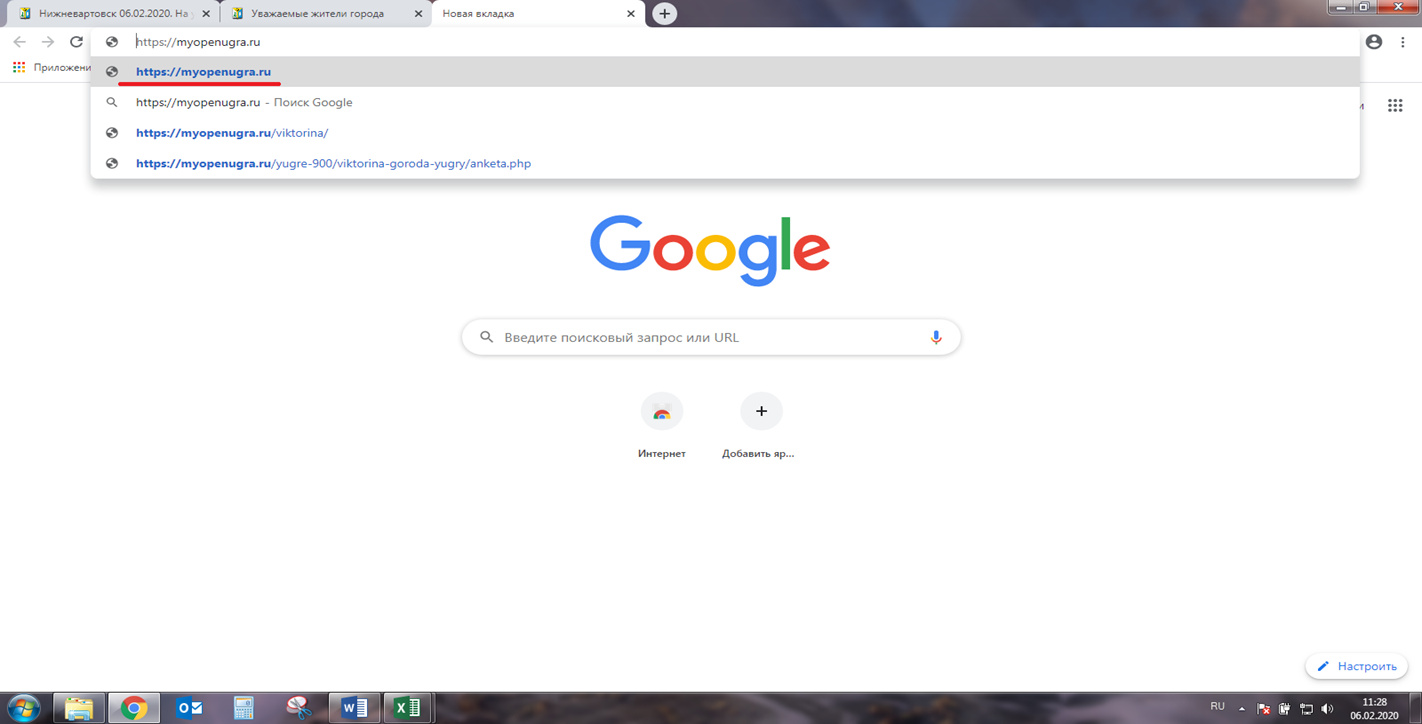 Далее через меню «Войти»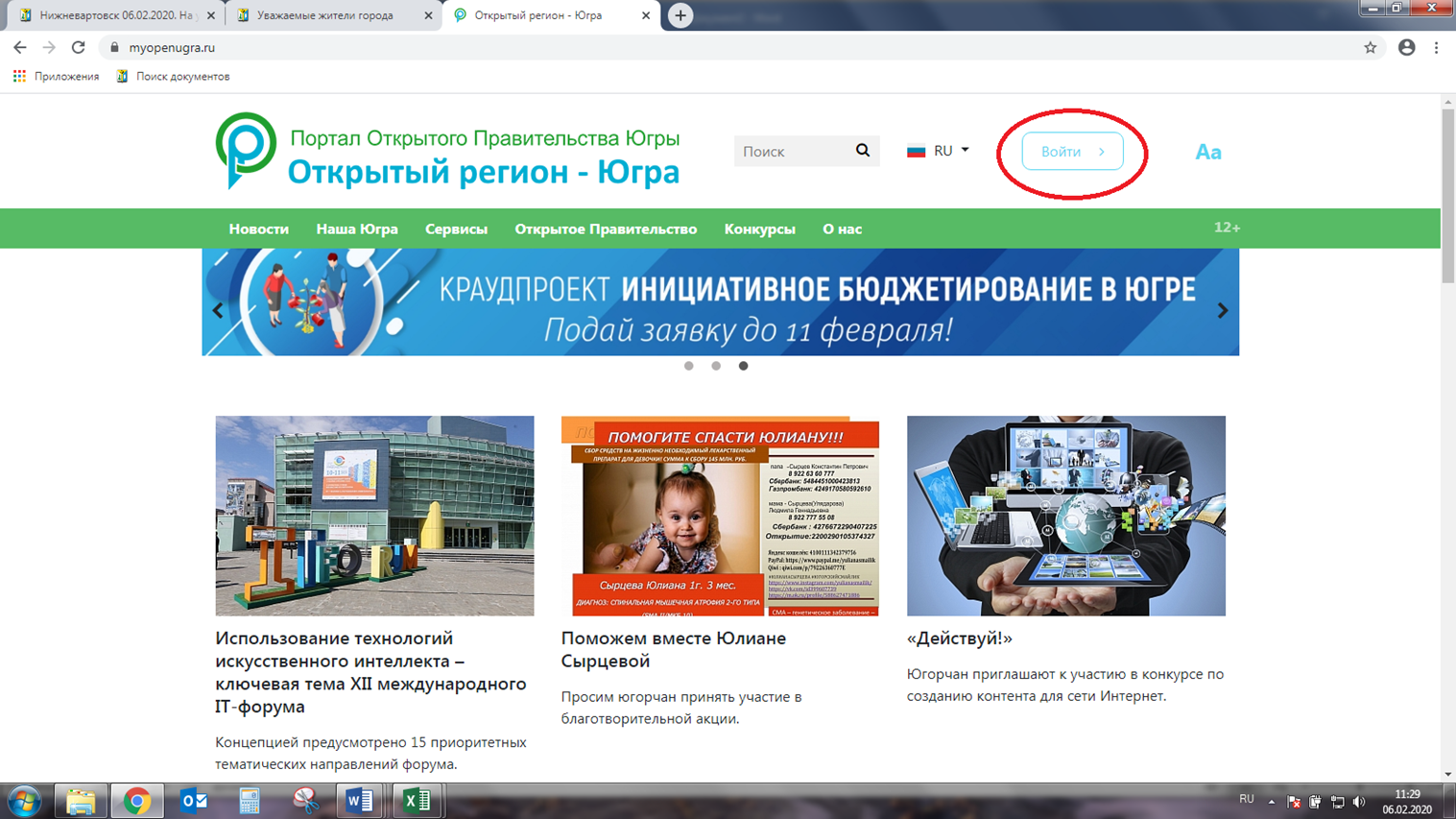 Войти через «Госуслуги»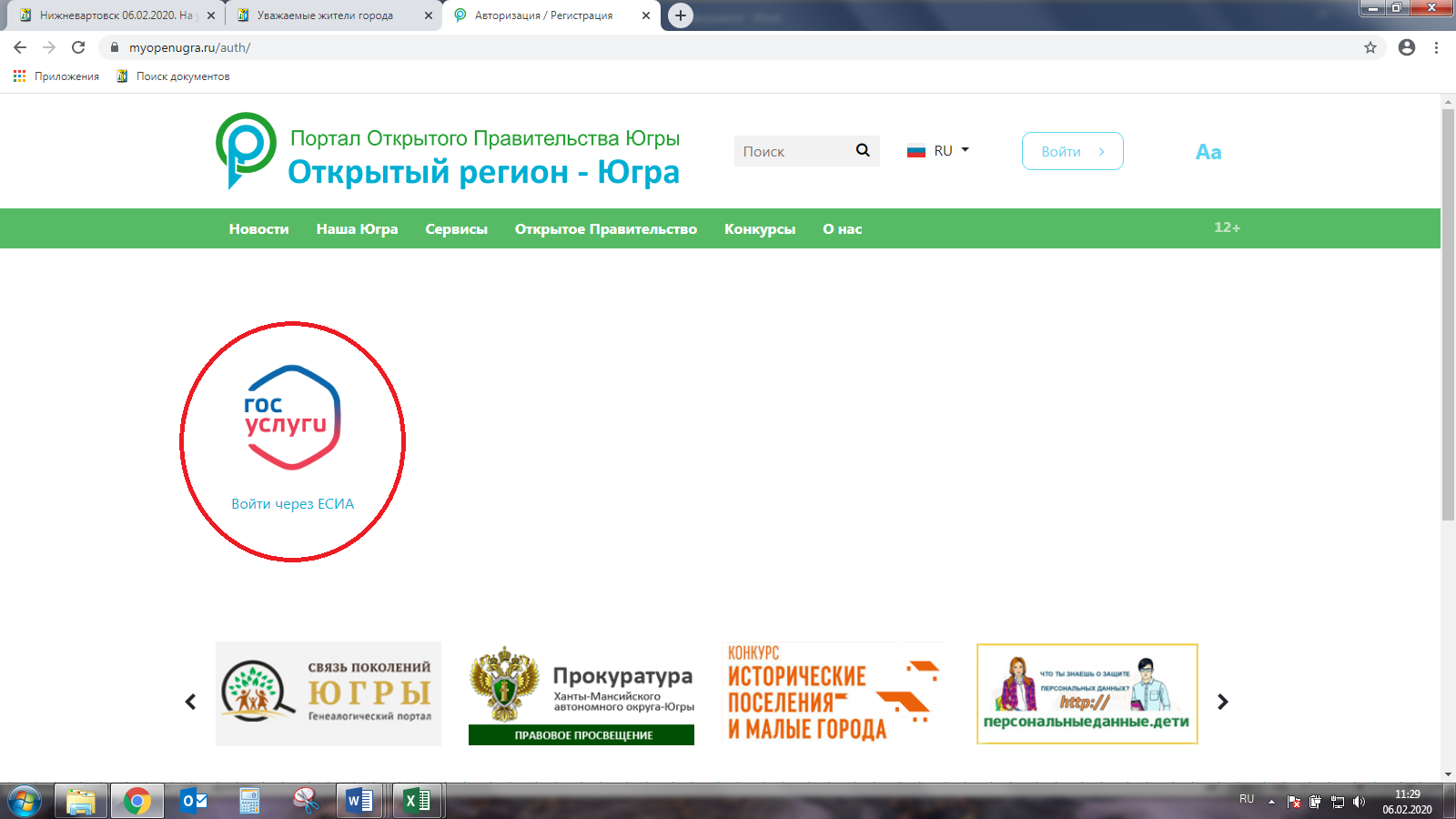 Пройти авторизациюию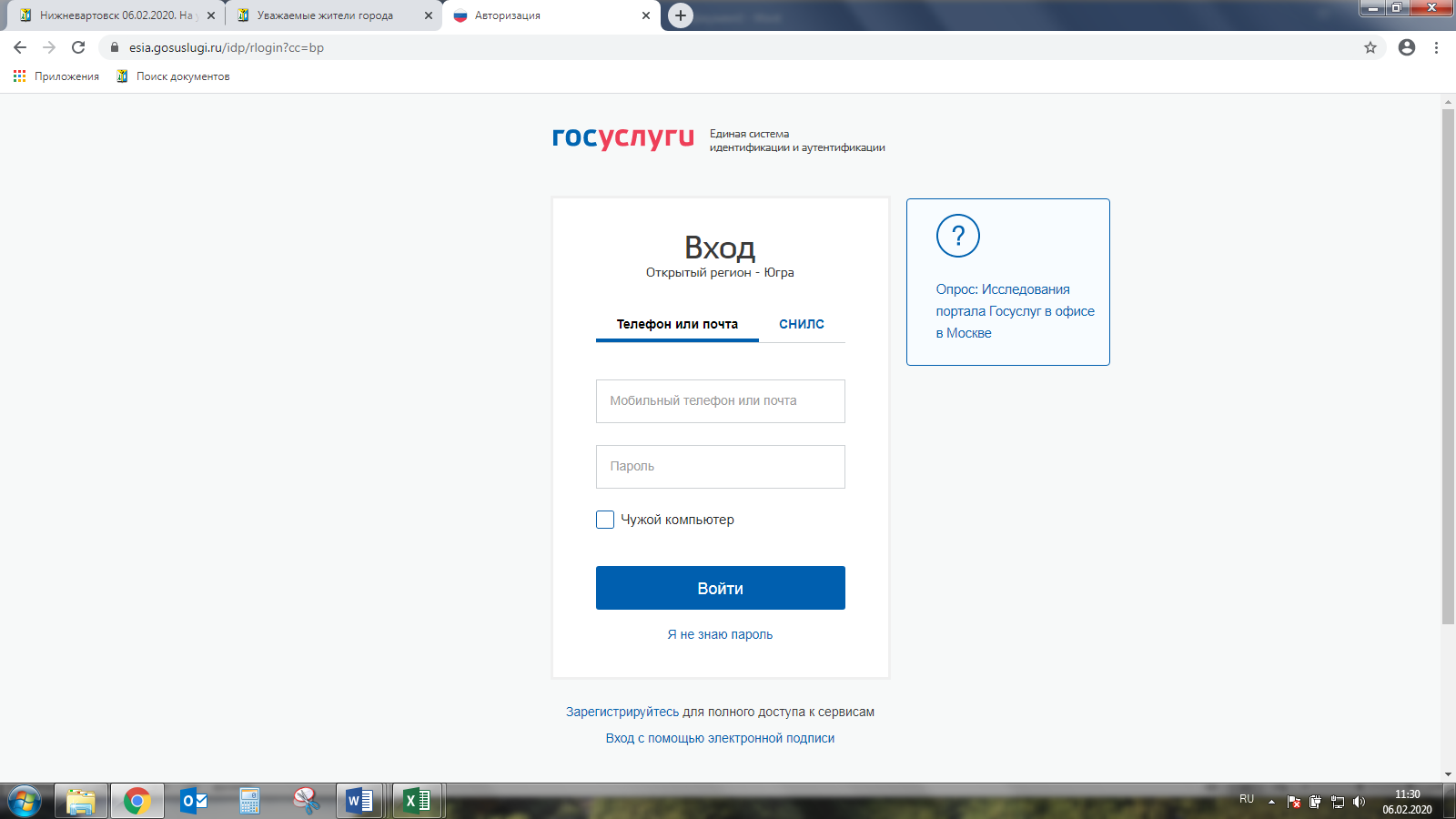 Перейти по  ссылке  «Личный кабинет»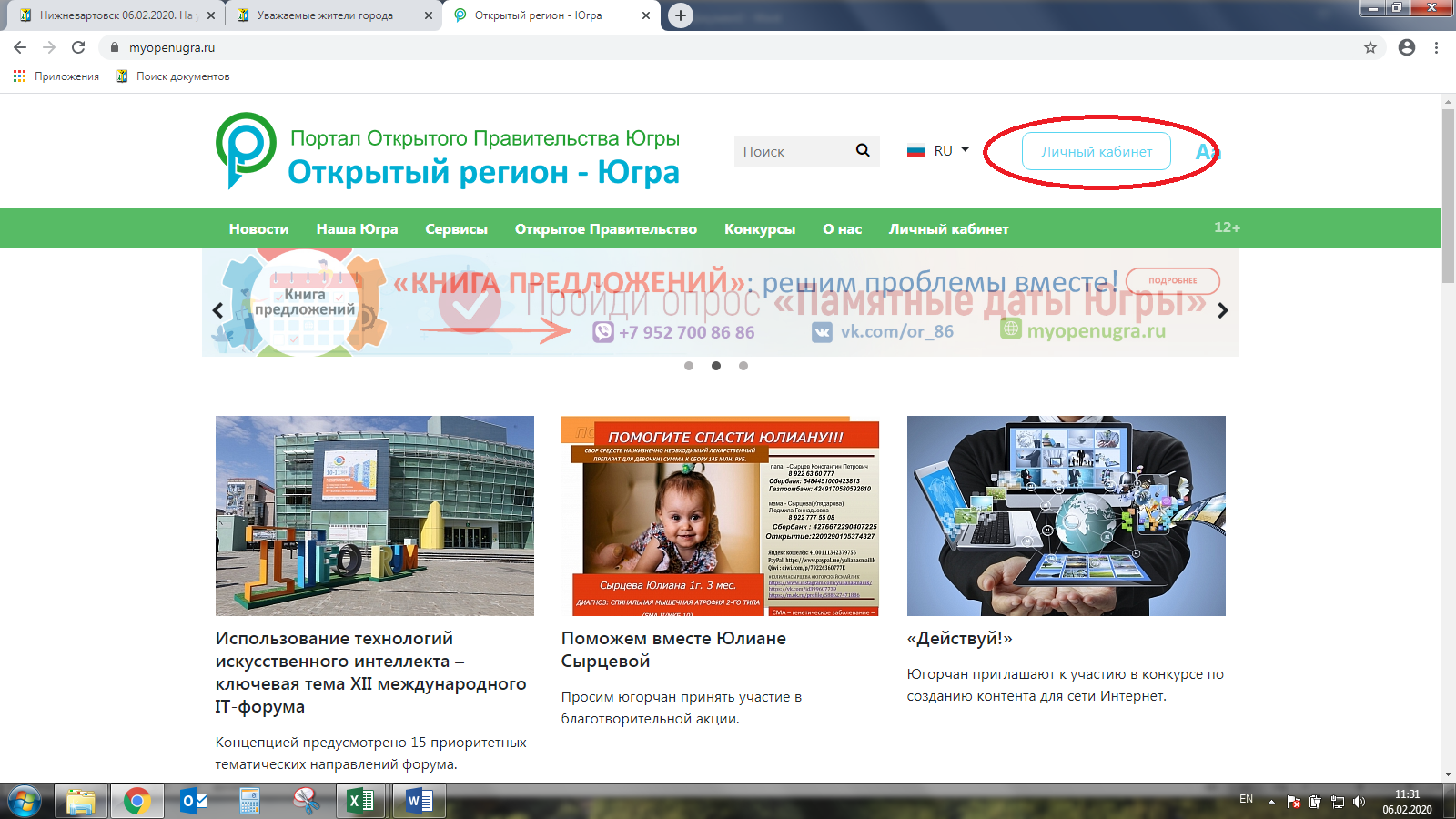 Перейти по ссылке «Неравнодушный гражданин»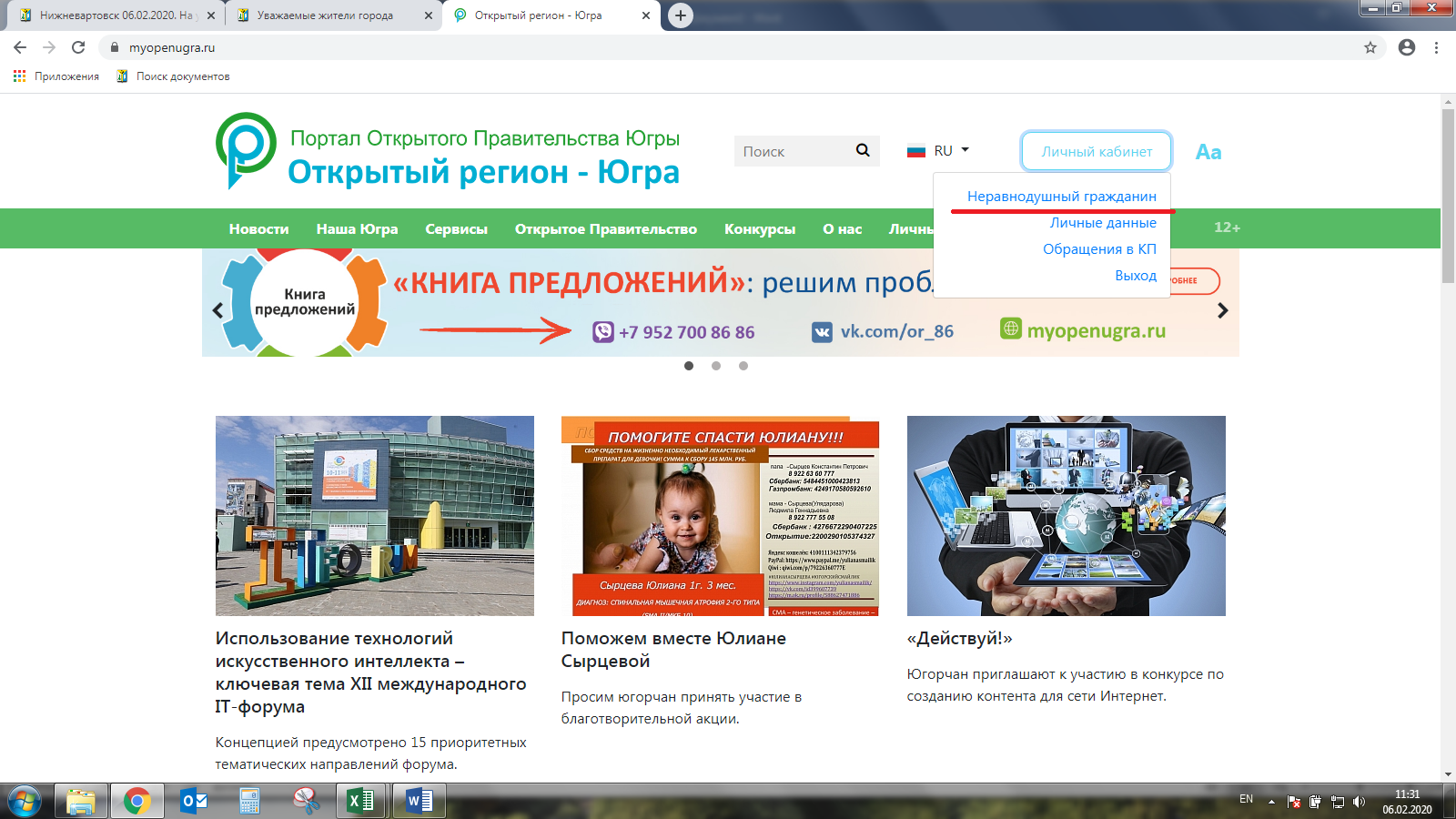 Перейти по ссылке  «Мой кабинет»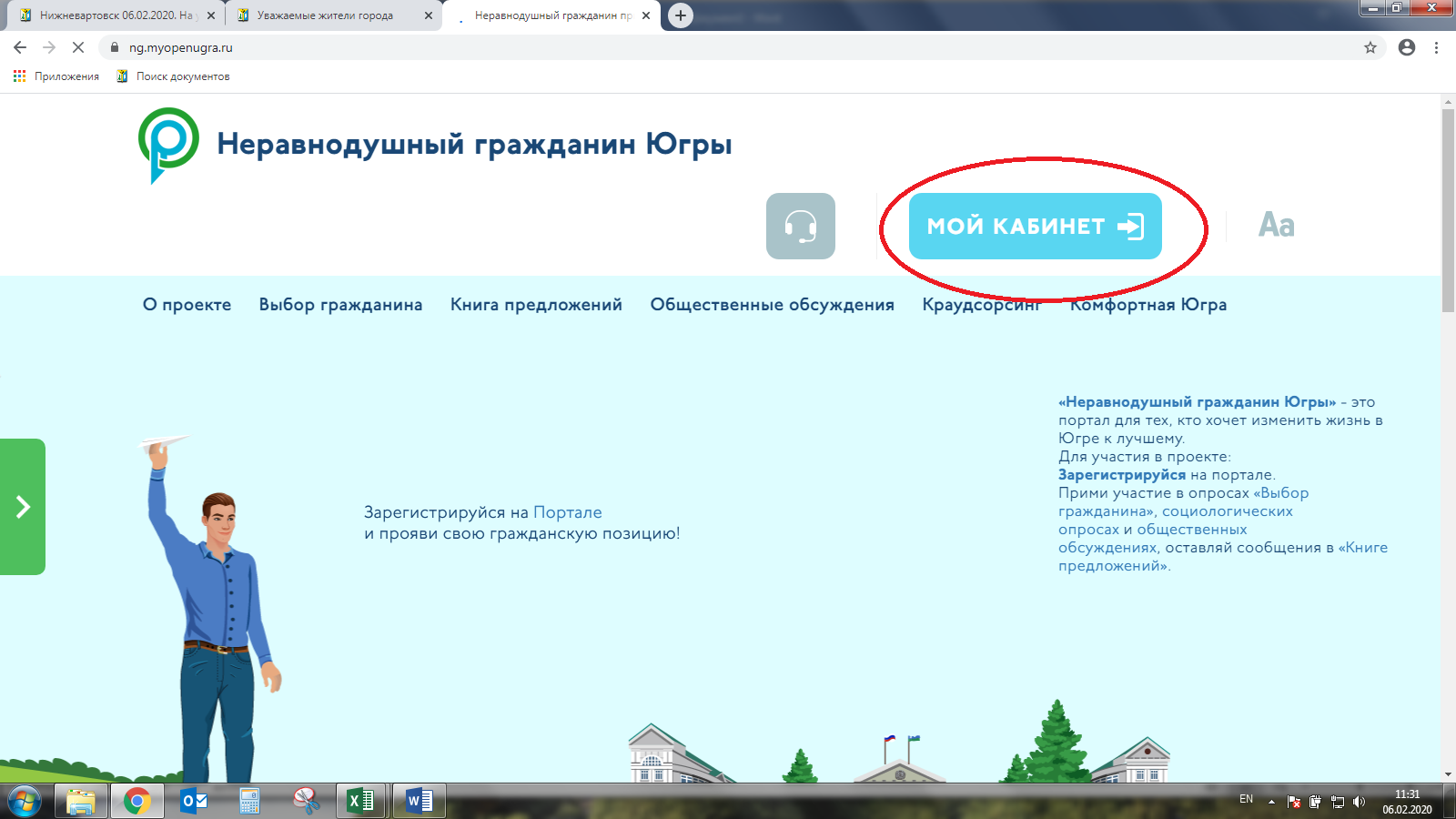 Зполнить личные данные, подтвердить электронную почту и номер телефона (без выполнения данных действий страница голосования будет недоступна), нажать кнопку «Сохранить» и перейти по ссылке «Голосование Комфортная Югра»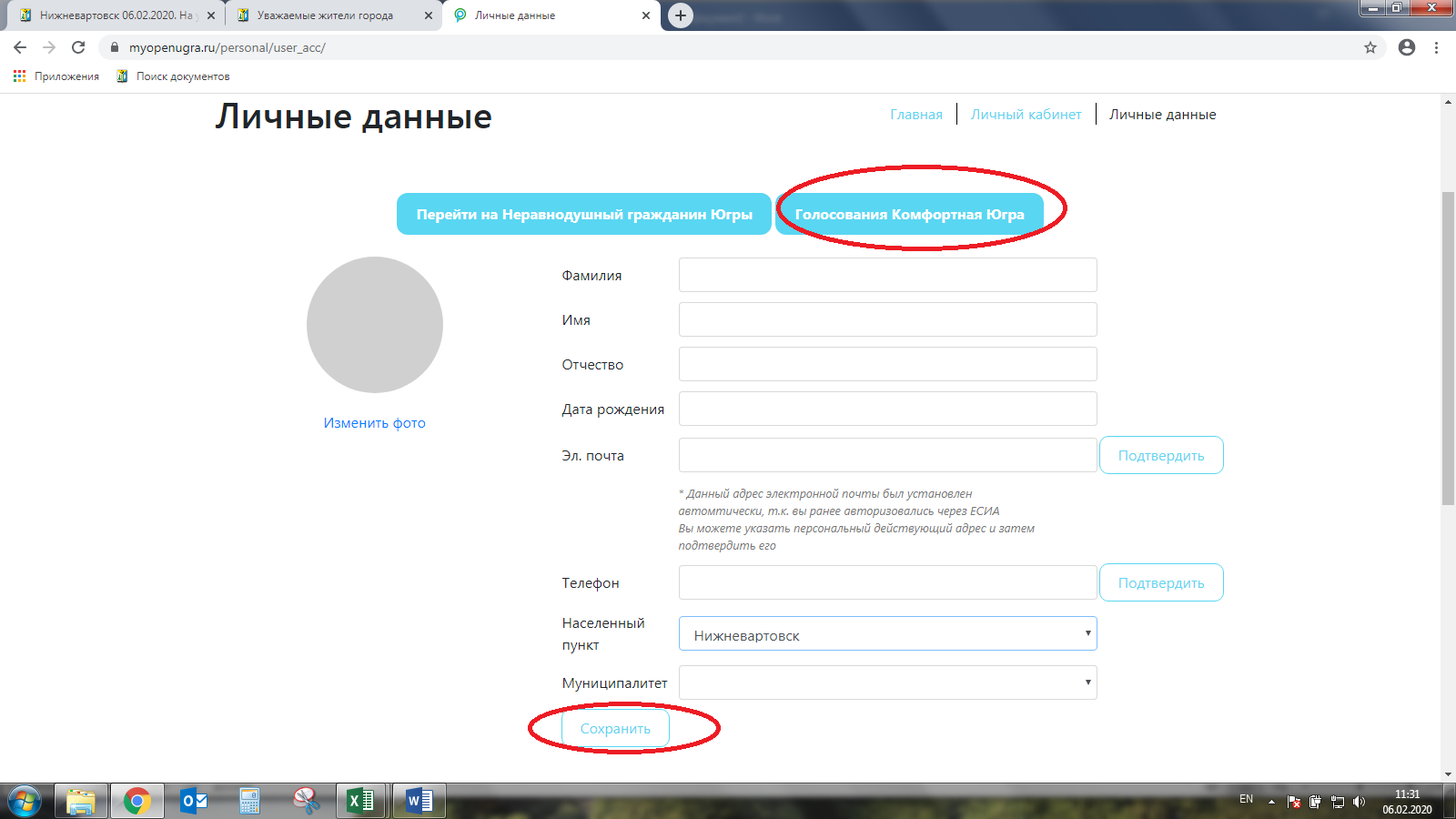 Перейти по ссылке «Голосовать»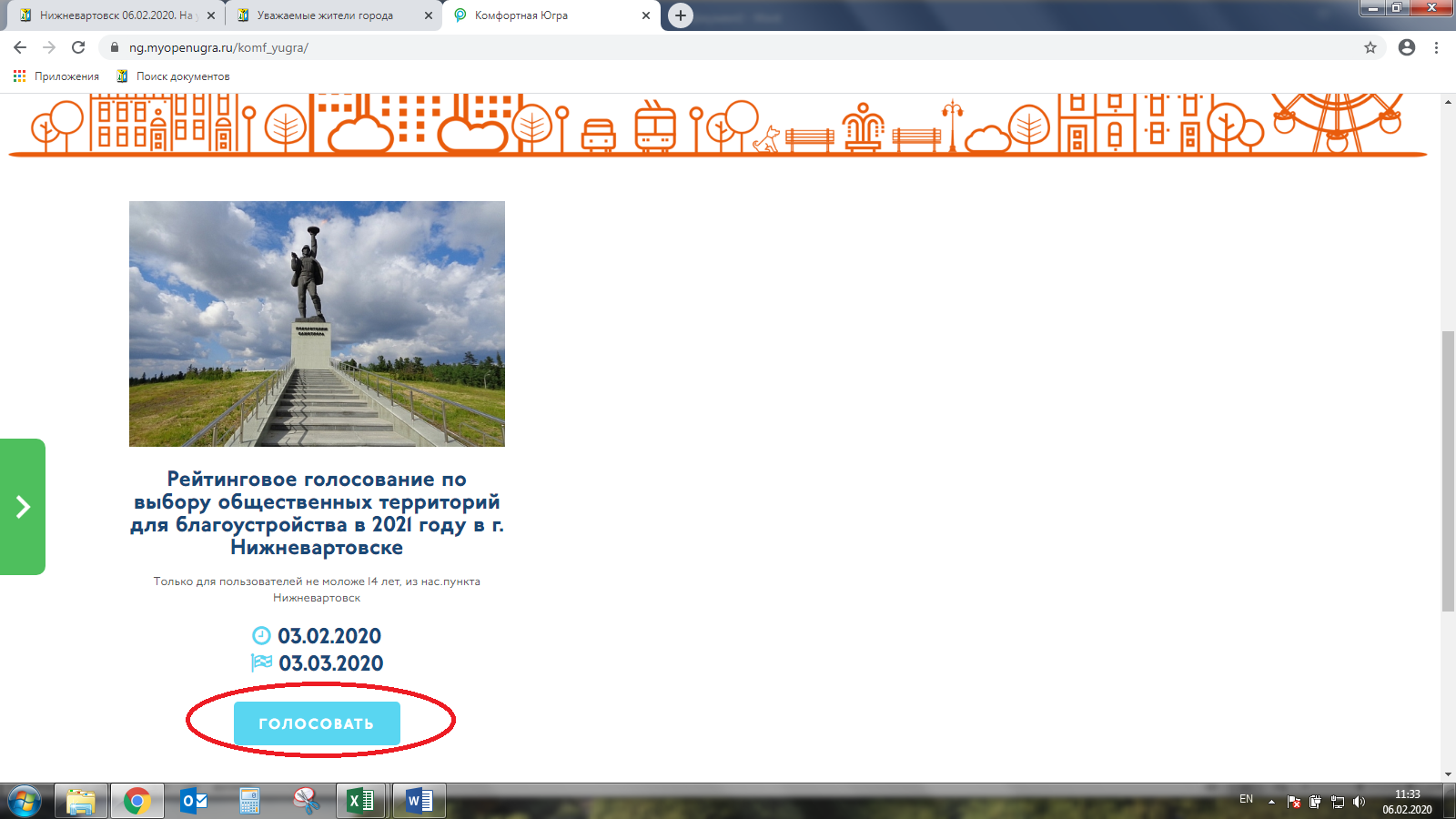 Ознакоиться с дизайн-проектами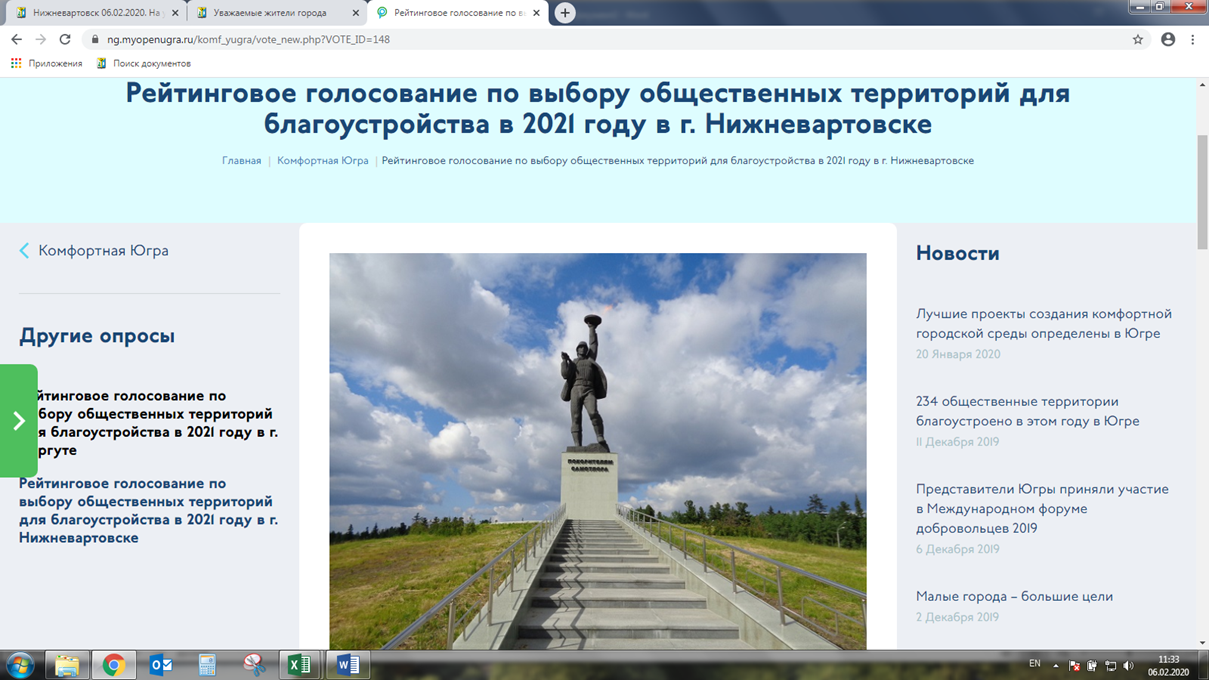 Выбрать общественную территорию, завершить голосование, перейдя по ссылке «Голосовать»